Publicado en Madrid el 20/01/2020 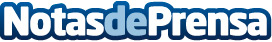 Matera levanta 10 millones de euros para convertirse en la plataforma de autogestión de inmuebles líder en Europa Matera fue la 5º inversión en Francia del fondo de venture capital europeo Samaipata, con sede en Madrid, que lideró su ronda semilla en diciembre 2018. Index Ventures lidera ahora la ronda Series A de 10 millones de euros con participación de Samaipata. Matera es una plataforma que permite a los propietarios autogestionar sus inmuebles, sin necesidad de contar con administrador de fincas, y en menos de dos años cuenta ya con una comunidad activa de 25.000 propietariosDatos de contacto:Paulina Aceves913022860Nota de prensa publicada en: https://www.notasdeprensa.es/matera-levanta-10-millones-de-euros-para Categorias: Internacional Inmobiliaria Finanzas Emprendedores E-Commerce Software Construcción y Materiales http://www.notasdeprensa.es